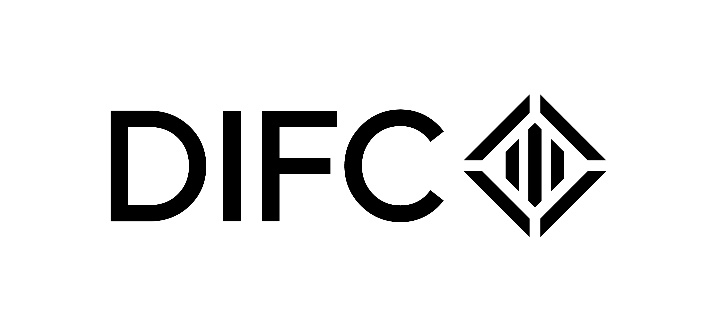 ABBREVIATED DIFC SCCs TEMPLATECommissioner of Data ProtectionAbbreviated SCCs with Pre-filled AnnexesDRAFTING NOTE: In order to minimise the amount of documentation to be attached to a contract that requires appending the Article 27 standard contractual clauses, the following introductory language (or similar) should be considered and added if necessary, and the relevant Annex information must be added as a Schedule or Appendix to the relevant agreement.   The footnotes in this template contain guidance for how to use and complete these clauses.  Please remove these footnotes in the final, applied document.  This template is in editable format for convenience.  However, only the Annexes can be edited, and they must be completed.  The SCCs (DIFC, UK, EU or otherwise) are links to PDFs that generally should not be edited, but if permitted by applicable law, revised language that does not alter the materiality of the corresponding SCC clause, if any, can be inserted in the relevant Annex.  Please refer to the guidance on Article 24 Clauses and Abbreviated SCCs for further information about applying the Abbreviated SCCs and a flow chart to assist with decision-making about application of the SCCs.  For general export and data sharing information and guidance please check the DIFC Export & Sharing Handbook.  Standard Contractual Clauses for Compliance with [choose: Article 27 / 45 for the EU / 46 for the UK ] of the [ Data Protection Law, DIFC Law No 5 of 2020 / General Data Protection Regulation (EU) 2016/679  /  Retained Regulation (EU) 2016/679 (UK GDPR) and the Data Protection Act 2018 (DPA 2018) ][As set out in Clause [ X ] of the [ general framework agreement ] regarding transfers of Personal Data to a Third Country that is not yet considered adequate by the [ DIFC Commissioner of Data Protection or relevant supervisory authority [ in the EU or UK ] ], the standard contractual clauses (SCCs)  available at the link selected below are deemed to be appended to the general framework agreement and binding on the Parties in order to comply with [choose: Article 27 / 45 for the EU / 46 for the UK ] of the [ Data Protection Law, DIFC Law No 5 of 2020 / General Data Protection Regulation (EU) 2016/679  /  Retained Regulation (EU) 2016/679 (UK GDPR) and the Data Protection Act 2018 (DPA 2018) ]	DIFC SCCs	For the purposes of Clause 9(1)(a), the Parties agree to Option 1    	Option 2       For the purposes of Clause 9(2)(a), the Parties agree to Option 1    	Option 2       	EU SCCs	Selected modules to be agreed by the Parties in a separate Annex	UK SCCs  / Addendum	Appropriate selections and / or UK addendum for EU transfers to be completed in a separate Annex	OTHER SCCs (To be provided by Exporter or Importer)On behalf of the Data Exporter:Name (written out in full):	Position:	Address:	Other information necessary in order for the contract to be binding (if any):	Signature……[ may be e-signed ]………………………………….On behalf of the Data Importer(s):Name (written out in full):	Position:	Address:	Other information necessary in order for the contract to be binding (if any):Signature……[ may be e-signed ]………………………………….ANNEX 1 to the STANDARD CONTRACTUAL Clauses (SCC) FOR PROCESSING PERSONAL DATAThis Annex forms part of the SCCs and must be completed by the Parties.  Parties Processing Personal Data Data ExporterRole (Controller/Processor):  		Controller     			Processor Please specify briefly your activities relevant to the transfer:………[ Scope of the Agreement or MOU ]……Data ImporterRole (Controller/Processor):    		Controller     			Processor Please briefly specify your activities relevant to the transfer): …………[ Scope of the Agreement or MOU  ]……Personal Data Being ProcessedData SubjectsThe Personal Data transferred concerns the following categories of Data Subjects (please specify):	Employees     		Clients / Customers		Suppliers		Other Third Parties / Stakeholders	…………[ If “Other”, please provide details as necessary ] ………………………Categories of dataThe Personal Data transferred concerns the following categories (please specify):	Accounts    		Administrative		Advertising / Marketing		Benefits, Grants, Loans		Credit References     	Human Resources	Law Enforcement / /Govt		Legal Services		Insurance Administration 	Pensions Administration	Research and Development 		Other …………[ If “Other”, please provide details as necessary ] ………………………Special categories of data (if any)Special categories of data transferred (if applicable) and applied restrictions or safeguards that fully take into consideration the nature of the data and the risks involved, such as for instance strict purpose limitation, access restrictions (including access only for staff having followed specialised training), keeping a record of access to the data, restrictions for Onward Transfers or additional security measures. The Personal Data transferred concern the following Special categories (please specify):	Racial or ethnic origin	Communal origin	Political affiliations or opinions	Religious or philosophical beliefs	Criminal record	Trade-union membership	Health or sex life	Genetic data and biometric data where it is used for the purpose of uniquely identifying a natural personProcessing operationsFrequency of the transfer (e.g., whether the data is transferred on a one-off or continuous basis). Please describe the frequency of the transfer(s)……………On-going as per scope of processing activities……………Nature of the processingThe Personal Data transferred will be subject to the following basic processing activities (please specify):	Automated 	Semi-automated	Fully integrated processing	Manual …………[ Please provide details as necessary ] ………………………Purpose(s) of the data transfer and further processing…………[ Please specify ] ………………………Retention period for which the Personal Data will be processed, if any, and the criteria used to determine that period	Per Importer policy 	Per Exporter policy	Per applicable laws and regulations 	Other …………[ If “Other”, please provide details as necessary ] ………………………For transfers to (Sub-) Processors, also specify subject matter, nature and duration of such further processing…………[ Please provide details as necessary ] ………………………Identify whether any other competent supervisory authority/ies may have jurisdiction in accordance with clause 13 of the SCCs 	EU [ insert Member State ] 	UK 	Other …………[ If “Other”, please provide details as necessary ] ………………………ANNEX 2 to the SCCs – TECHNICAL AND ORGANISATIONAL MEASURESThis Annex forms part of the SCCs and must be completed by the Parties.  Description of the technical and organisational security measures implemented by the Data Importer in accordance with these Clauses (or document/legislation attached):Description of the technical and organisational measures implemented by the Data Importer(s) (including any relevant certifications) to ensure an appropriate level of security, taking into account the nature, scope, context and purpose of the processing, and the risks for the rights and freedoms of natural persons.Examples of possible measures:Measures of pseudonymisation and encryption of Personal DataMeasures for ensuring ongoing confidentiality, integrity, availability and resilience of processing systems and servicesMeasures for ensuring the ability to restore the availability and access to Personal Data in a timely manner in the event of a physical or technical incidentProcesses for regularly testing, assessing and evaluating the effectiveness of technical and organisational measures in order to ensure the security of the processingMeasures for user identification and authorisationMeasures for the protection of data during transmissionMeasures for the protection of data during storageMeasures for ensuring physical security of locations at which Personal Data are processedMeasures for ensuring events loggingMeasures for ensuring system configuration, including default configurationMeasures for internal IT and IT security governance and managementMeasures for certification/assurance of processes and productsMeasures for ensuring data minimisationMeasures for ensuring data qualityMeasures for ensuring limited data retentionMeasures for ensuring accountabilityMeasures for allowing data portability and ensuring erasureReview of DIFC EDMRI and completion of EDMRI+ due diligence tool regarding importer compliance riskFor transfers to (Sub-)Processors, also describe the specific technical and organisational measures to be taken by the (Sub-)Processor to be able to provide assistance to the Controller and, for transfers from a Processor to a Sub-processor, to the Data Exporter…[ TO BE COMPLETED BY IMPORTER RE: PROCESSORS / SUB-PROCESSORS ]……………………ANNEX 3: List of Processors or Sub-processorsWhere applicable, please list Processors or Sub-processors that the Controller / Exporter has authorised for processing operations set out in Appendices 2 and 3 above.[IMPORTING COMPANY NAME] Record of Processing / Sub-Processing Activities Where applicable, please list Processors or Sub-processors that the Controller / Exporter has authorised for processing operations set out in Appendices 2 and 3 above.[IMPORTING COMPANY NAME] Record of Processing / Sub-Processing Activities Where applicable, please list Processors or Sub-processors that the Controller / Exporter has authorised for processing operations set out in Appendices 2 and 3 above.[IMPORTING COMPANY NAME] Record of Processing / Sub-Processing Activities Where applicable, please list Processors or Sub-processors that the Controller / Exporter has authorised for processing operations set out in Appendices 2 and 3 above.[IMPORTING COMPANY NAME] Record of Processing / Sub-Processing Activities Where applicable, please list Processors or Sub-processors that the Controller / Exporter has authorised for processing operations set out in Appendices 2 and 3 above.[IMPORTING COMPANY NAME] Record of Processing / Sub-Processing Activities Where applicable, please list Processors or Sub-processors that the Controller / Exporter has authorised for processing operations set out in Appendices 2 and 3 above.[IMPORTING COMPANY NAME] Record of Processing / Sub-Processing Activities Where applicable, please list Processors or Sub-processors that the Controller / Exporter has authorised for processing operations set out in Appendices 2 and 3 above.[IMPORTING COMPANY NAME] Record of Processing / Sub-Processing Activities Where applicable, please list Processors or Sub-processors that the Controller / Exporter has authorised for processing operations set out in Appendices 2 and 3 above.[IMPORTING COMPANY NAME] Record of Processing / Sub-Processing Activities Where applicable, please list Processors or Sub-processors that the Controller / Exporter has authorised for processing operations set out in Appendices 2 and 3 above.[IMPORTING COMPANY NAME] Record of Processing / Sub-Processing Activities Name and contact details of the Processor its appointed DPO, where applicable, and Sub-processors, if knownPurpose(s) of the ProcessingDescription of the categories of Data SubjectsDescription of the categories of Personal DataCategories of recipients to whom the Personal Data has been or will be disclosed, including recipients in Third Countries and International OrganisationsIdentification of the Third Country or International Organisation that the Personal Data has or will be transferred to and, in the case of transfers under Article 27, the documentation of suitable safeguards (where applicable)Time limits for erasure of the different categories of Personal Data (where applicable)General description of the technical and organisational security measures referred to in Article 14(2) 